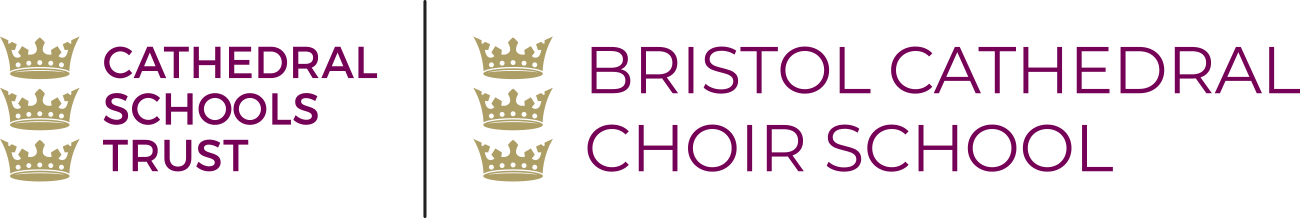 Probationer Chorister Supplementary Application Form - Year 7 2023 entryPlease complete this form if you wish your child to be considered for a probationer chorister place at Bristol Cathedral Choir School only. Your application will be verified with the Director of Music at The Cathedral.Child’s details: use block capital lettersFirst name(s): Surname/Family name:Date of birth:		Address: Parent/Carer contact details: use block capitals lettersParent/Carer Name (who is also the member of staff):	 Telephone number:Email address: Declaration I confirm my child is currently a probationer chorister at Bristol Cathedral  □ (please tick)I confirm I have read the BCCS admission arrangements 2023/24 □ (please tick)I declare that I have parental responsibility for the child named in this application, the above details are correct and I understand that failure to disclose or the giving of false information will result in my application being rejected and any subsequent offer will be withdrawn. I have read the CST‘s Data Protection Policy on the CST website (here) and BCCS’s Privacy Notice (here)  and consent to CST processing the data submitted in this form in accordance with these policies.  □ (please tick)Signature of Parent/carer:Date:Please return this form by 31st October 2022 to: Admissions, Cathedral Schools Trust, College Square, Bristol, BS1 5TSadmissions@cathedralschoolstrust.org